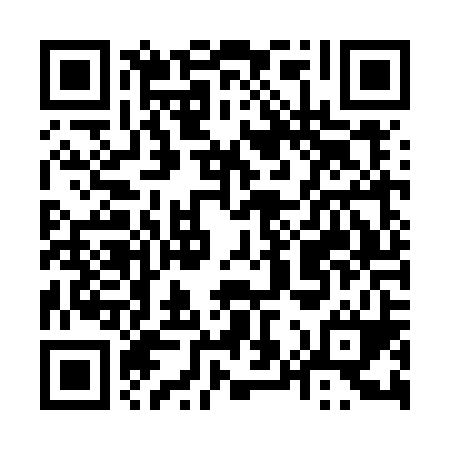 Ramadan times for Cipolletti, ArgentinaMon 11 Mar 2024 - Wed 10 Apr 2024High Latitude Method: NonePrayer Calculation Method: Muslim World LeagueAsar Calculation Method: ShafiPrayer times provided by https://www.salahtimes.comDateDayFajrSuhurSunriseDhuhrAsrIftarMaghribIsha11Mon5:565:567:261:425:147:567:569:2212Tue5:575:577:271:415:137:557:559:2013Wed5:585:587:281:415:127:537:539:1814Thu5:595:597:291:415:117:527:529:1615Fri6:006:007:301:415:107:507:509:1516Sat6:026:027:311:405:097:497:499:1317Sun6:036:037:321:405:087:477:479:1118Mon6:046:047:331:405:077:467:469:1019Tue6:056:057:341:395:067:447:449:0820Wed6:066:067:351:395:057:427:429:0621Thu6:076:077:361:395:047:417:419:0522Fri6:086:087:371:395:037:397:399:0323Sat6:096:097:381:385:027:387:389:0124Sun6:106:107:391:385:017:367:369:0025Mon6:116:117:401:384:597:357:358:5826Tue6:126:127:411:374:587:337:338:5627Wed6:136:137:421:374:577:317:318:5528Thu6:146:147:431:374:567:307:308:5329Fri6:156:157:441:364:557:287:288:5230Sat6:166:167:451:364:547:277:278:5031Sun6:176:177:461:364:537:257:258:481Mon6:186:187:471:364:527:247:248:472Tue6:196:197:481:354:517:227:228:453Wed6:206:207:491:354:497:217:218:444Thu6:216:217:501:354:487:197:198:425Fri6:226:227:511:344:477:177:178:416Sat6:236:237:521:344:467:167:168:397Sun6:246:247:531:344:457:147:148:388Mon6:256:257:541:344:447:137:138:369Tue6:266:267:551:334:437:117:118:3510Wed6:276:277:561:334:417:107:108:33